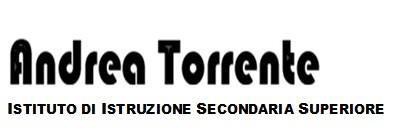 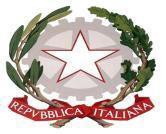 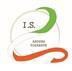 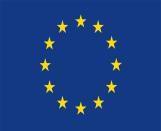 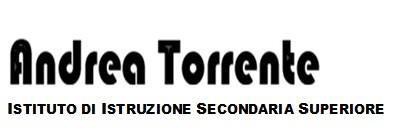 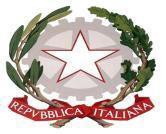 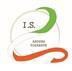 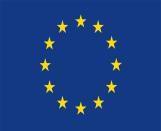 VERBALE GLOCLASSE: ____ sez______Indirizzo ____________Articolazione_____________Oggi, ________,alle ore ........, si è riunito in modalità a distanza il consiglio della classe  ___ sez. _____  per procedere alla discussione del seguente odg: quantificazione delle ore di sostegno;Coordinatore prof................., verbalizzante prof. ....................... . Presiede il prof. ......................Alle operazioni di scrutinio sono presenti i professori:Constatata la presenza del numero legale e della regolarità della convocazione, il presidente richiama le norme in vigore, e dichiara aperta la seduta. Dopo ampia discussione, si passa all'esame e alla assegnazione delle ore di sostegno.L’alunno ha usufruito, durante l’anno scolastico in corso, di n. …. ore di sostegno.Nonostante i progressi riscontrati, permangono evidenti difficoltà di autonomia operativa. Per tali motivi, e in relazione al P.E.I., il GLO evidenzia la necessità di un monte ore relativo all’insegnamento individualizzato, pari a  ….   ore.Il verbale: da inviare all’indirizzo e-mail inclusione@istorrente.edu.itIl consiglio di classe                                                                                                               IL  DIRIGENTE SCOLASTICO                                             Giovanni De Rosa                                              Firma autografa omessa ai sensi                                               dell’art. 3 del D. Lgs. n. 39/1993ISTITUTO TECNICO  - SETTORE ECONOMICO - AMMINISTRAZIONE, FINANZA E MARKETING - TURISMO IST.PROF.LE - SERVIZI PER L’ENOGASTRONOMIA E L’OSPITALITA’ ALBERGHIERAVia Duca D’Aosta, 63 /G -  80026 Casoria (NA) Tel. 0815403858 – Fax 0815405889Cod. Min. NAIS06700G - Cod. fiscale: 93044790637www.istorrente.gov.it NAIS06700G@istruzione.it-     NAIS06700G@pec.istruzione.it[[XSCHEDA_PK]][[XDIPENDENTE_PK]][[XANAGRAFE_PK]][[XTWSNUTENTE_PK]][[XGENITORE_PK]]DocenteMateria